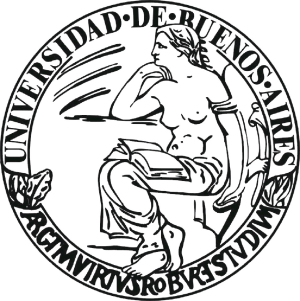 UNIVERSIDAD DE BUENOS AIRESFACULTAD DE FILOSOFÍA Y LETRASDEPARTAMENTO: HISTORIACÓDIGO Nº: 0442MATERIA: HISTORIA AMERICA III (INDEPENDIENTE) “B”RÉGIMEN DE PROMOCIÓN: PDMODALIDAD DE DICTADO: PRESENCIAL ajustado a lo dispuesto por REDEC-2021-2174-UBA-DCT#FFYL.PROFESOR: SCHNEIDER, ALEJANDROCUATRIMESTRE: 1ºAÑO: 2022UNIVERSIDAD DE BUENOS AIRESFACULTAD DE FILOSOFÍA Y LETRASDEPARTAMENTO DE HISTORIA CÓDIGO Nº: 0442MATERIA: HISTORIA AMERICA III (INDEPENDIENTE) “B”MODALIDAD DE DICTADO: PRESENCIAL ajustado a lo dispuesto por REDEC-2021-2174-UBA-DCT#FFYL RÉGIMEN DE PROMOCIÓN: PDCARGA HORARIA: 96 HORAS1º CUATRIMESTRE 2022 PROFESOR: DR. SCHNEIDER, ALEJANDROEQUIPO DOCENTE:PROFESOR ADJUNTO: DR. VOMMARO, PABLO JEFE DE TRABAJOS PRÁCTICOS: DR. KAN, JULIAN JEFE DE TRABAJOS PRÁCTICOS: DR. FORNILLO, BRUNOJEFE DE TRABAJOS PRÁCTICOS: DR. SCHIAVI, MARCOS (con Licencia)AYUDANTE DE 1RA: DR. RIBADERO, HERNÁNAYUDANTE DE 1RA: DRA. MARTINEZ, CAROLINAAYUDANTE DE 1RA: DR. CAMPOS, ESTEBAN AYUDANTE DE 1RA: PROF. RODRIGUEZ, SEBASTIÁN AYUDANTE DE 1RA: PROF. GURBANOV, ANDRESAYUDANTE DE 1RA: PROF. FONTANA, SERGIO AYUDANTE DE 1RA: PROF. MARCHETTI, PABLOFundamentación y descripciónLa materia está orientada hacia el estudio del acontecer histórico de América Latina desde las luchas por la independencia en el siglo XIX hasta los cambios operados a comienzos de actual centuria. En este sentido, se propone analizar las transformaciones económicas, sociales y políticas que se desarrollaron en dicha región y su relación con el resto del mundo. En el transcurso de las distintas unidades se examinará el panorama histórico y actual del desarrollo de América Latina como área subcontinental y como territorio independiente con intereses y problemas comunes. Este enfoque considera las estructuras y los procesos sociales internos que definen históricamente a la región y a su cambiante papel en el sistema mundial. Desde el auge de las economías primarias exportadoras hasta la crisis política de fines del siglo XX se presentan numerosos elementos en común, hecho que permite su estudio y su reflexión en forma de contraste. Más aun, a escala regional, los distintos procesos nacionales convergen y se imbrican mutuamente. No obstante, de manera simultánea, la asignatura se dirigirá a un análisis que considere los distintos “tiempos y especificidades” históricas de los estados que integran la región.Se busca observar los procesos históricos desde una perspectiva comparada, estableciendo relaciones entre situaciones diferentes pero contemporáneas, semejanzas y disimilitudes entre las diversas áreas y a escala de cada sociedad nacional, todo ello en busca de distintas líneas de análisis e interpretación que permitan comprender con mayor profundidad nuestra realidad continental. Por último, es importante aclarar que la materia también considerará el peso que han tenido los factores externos en la evolución doméstica de este continente.Objetivos:Que los estudiantes:Específicos-Obtengan una perspectiva general del acontecer histórico latinoamericano desde la ruptura del orden colonial hasta los cambios de fines del siglo XX.-Adquieran los conocimientos que brinda la asignatura en tanto devenir histórico, complejo y conflictivo, sobre cuestiones socio-económicas y político-culturales.-Consideren la historia de América Latina como un proceso donde convergen la unidad regional y la diversidad específica de cada Estado. -Sitúen los procesos históricos regionales dentro de la historia general de América Latina. -Detecten problemáticas específicas del área y las canalicen por medio de la investigación.Generales-Incorporen, por medio de un abordaje crítico, el empleo de las fuentes primarias así como también el material bibliográfico de las fuentes secundarias.-Asuman un interés por ampliar y profundizar los conocimientos sobre las problemáticas tratadas.-Adopten la capacidad y el hábito de realizar ejercicios de escritura de acuerdo con las formas de presentación, organización, formatos de citas, propias de las normas convencionales que rigen en una pesquisa histórica.-Aprendan a respetar, discutir y valorar las opiniones de sus compañeros.Contenidos: [organizados en unidades temáticas]Unidad I Los procesos emancipadoresLa disolución del orden colonial. Los procesos emancipadores en Haití, el Río de la Plata, Venezuela y México. Las guerras civiles: liberales, conservadores, centralistas, federalistas. Crisis de legitimidad y nuevo orden. Cambios y continuidades en la sociedad y en la economía. Las independencias tardías (Cuba y Puerto Rico). Resistencias y desafíos al orden pos colonial.Unidad II La formación de los estados nacionalesEl Estado oligárquico: características y consolidación. Modelos alternativos en la conformación de los estados nacionales. La inserción en la economía mundial bajo el modelo primario-exportador. Las reformas liberales de fines del siglo XIX. La presencia del imperialismo británico y estadounidense. La proletarización de la fuerza de trabajo. La impugnación al orden oligárquico: las protestas sociales. La Revolución Mexicana. Unidad III Los movimientos populistasLa crisis del orden liberal. Los nuevos patrones de acumulación de capital. El nacimiento de los movimientos populistas. Análisis de algunos casos estatales. El desarrollo de las organizaciones obreras y campesinas. Los intentos de institucionalización de la conflictividad social. El intervencionismo de Estados Unidos en la región. Las reformas democráticas en Guatemala y el golpe de estado de la United Fruit Company. La Revolución Boliviana. Unidad IV La impugnación armada y la Doctrina de Seguridad NacionalLa situación económica y política tras la II Guerra Mundial. Los regímenes cívico-militares en la década de 1960 y 1970. La Guerra Fría y la Doctrina de Seguridad Nacional. La guerrilla en la región. De la Revolución cubana a la revolución nicaragüense. Los actores sociales de las revoluciones. La Teología de la Liberación. Diferentes alternativas para la construcción del socialismo: el análisis de Chile. Unidad V El neoliberalismo y los movimientos sociales El fin de la edad de oro y la reforma del Estado. Las “transiciones” a la democracia en el Cono Sur. Los acuerdos de paz en Centroamérica. La conversión de los grupos guerrilleros: ¿El fin de la lucha armada? El consenso de Washington, las políticas neoliberales y el realineamiento regional. Los denominados “nuevos” movimientos sociales y las luchas antineoliberales. La reconfiguración política regional pos 2000: ¿Hacia un nuevo populismo? Bibliografía, filmografía y/o discografía obligatoria, complementaria y fuentes, si correspondiera: Unidad I Los procesos emancipadoresBibliografía obligatoriaWaldo Ansaldi y Verónica Giordano. “La disolución del orden colonial y la construcción del primer orden independiente”, en Ansaldi y Giordano. América Latina. La construcción del orden. Tomo I. Ariel, Buenos Aires, 2012. Eduardo Azcuy Ameghino. “Artigas y la revolución rioplatense: indagaciones, argumentos y polémicas al calor de los fuegos del siglo XXI” en Waldo Ansaldi (Coord.) Calidoscopio latinoamericano. Imágenes históricas para un debate vigente. Buenos Aires, Ariel, 2004, pp. 51 a 90.Eduardo Azcuy Ameghino. Trincheras en la Historia. Buenos Aires, Imago Mundi, 2004, pp. 77 a 89. Gabriel Di Meglio. “Introducción” en Revista Nuevo Topo, Nº 5, Buenos Aires, 2008, pp. 7 a 13.Gabriel Di Meglio.  “La participación popular en las revoluciones hispanoamericanas, 1808-1816. Un ensayo sobre sus rasgos y causas”, en Alamanack, N° 5, Garulhos, Brasil, primer semestre de 2013, pp. 97-122. Adolfo Gilly. Historia a Contrapelo, México, ERA, 2006, pp. 79 a 103.Alejandro Gómez. “La revolución haitiana y la tierra firme hispana” en Nuevo Mundo Mundos Nuevos [En línea] 2006, URL: http://journals.openedition.org/nuevomundo/211 Elsa Gracida y Esperanza Fujigaki. “La revolución de independencia” en Enrique Semo (Coord.) México, un pueblo en la historia. México, Nueva Imagen, 1983. Vol. 2, pp. 13 a 81.Antonio Gramsci. “Apuntes sobre la historia de las clases subalternas. Criterios de métodos”, en Escritos Políticos (1917-1933), Cuadernos de Pasado y Presente / 54, 2da. Edición modificada, México, 1981, pp. 339 a 361.Sergio Guerra Vilaboy. El dilema de la independencia. La Habana, Editorial de Ciencias Sociales, 2007 (Selección). Sebastián Rodríguez. “Modos de producción en América Latina: anatomía de un debate en el espejo de la academia contemporánea” en Revista Periferias, Nº 15, Buenos Aires, 2007.Ricaurte Soler. Idea y cuestión nacional latinoamericana. De la independencia a la emergencia del imperialismo. México, Siglo XXI, 1980, pp.55 a 96.Julián Zicari (comp.). “Cuadernillo de datos económicos y sociales, estadísticas y mapas”, Ficha de Cátedra, OPFYL (Oficina de Publicaciones de la Facultad de Filosofía y Letras de la UBA). 2015. Bibliografía complementariaEzequiel Adamovsky. “Historia y lucha de clase. Repensando el antagonismo social en la interpretación del pasado” en Revista Nuevo Topo, Nº 4, Buenos Aires, 2007, pp. 7 a 33.Yolanda Blasco Martel. “La historia es un instrumento del poder. Entrevista a Miguel Izard” en Taller. Asociación de Estudios de Cultura y Sociedad, Vol. 3, Nº 7, Buenos Aires, 1998.Carmen Bohórquez Morán. Francisco de Miranda. Precursor de las independencias de América Latina. Caracas, MINCI, 2006.Simón Bolívar. “Carta al editor de la Gaceta Real de Jamaica” y “A los gobiernos de las repúblicas de Colombia, Méjico, Río de la Plata, Chile y Guatemala” en Simón Bolívar. Escritos políticos. Madrid, Alianza, 1983, pp. 85 a 90 y 143 a 146.Pierre Chaunu, Eric Hobsbaum y Pierre Vilar. La independencia de América Latina. Buenos Aires, Nueva Vision, 1973. Agustín Cueva. El desarrollo del capitalismo en América Latina. México, Siglo XXI, 1977. Cap. 2: “La problemática conformación del estado nacional”, pp. 31 a 47.Iosif Grigulevich. Los luchadores por la libertad de América Latina. Moscú, Progreso, 1988.Franklin Knight. “La Revolución de Haití” en Taller. Asociación de Estudios de Cultura y Sociedad, Vol.7, No. 19, Buenos Aires, 2002, pp. 27 a 46.John Lynch. Las revoluciones hispanoamericanas. Barcelona, Ariel, 1985.Roberto López Sánchez. “El protagonismo popular en la historia de Venezuela” en Única. Universidad Católica Cecilio Acosta, Año 4, Nº 7, Maracaibo, 2003, pp. 25 a 53. Juan Maestre Alfonso. “Estructuras sociales, modelos sociopolíticos y tensiones étnicas en el siglo XIX brasileño” en Anuario del IEHS, Nº10, Tandil, 1995, pp. 291 a 312. Luiz Alberto Moniz Bandeira. La formación de los Estados en la cuenca del Plata: Argentina, Brasil, Uruguay, Paraguay. Buenos Aires, Norma, 2006. Leticia Reina. Las rebeliones campesinas en México (1819-1906). México, S. XXI, 1998.Jaime E. Rodríguez O. “La emancipación de América” en Taller. Asociación de Estudios de Cultura y Sociedad, Vol. 7, Nº 19, Buenos Aires, 2002, pp. 47 a 76.Lucía Sala de Touron, Nelson de la Torre y Julio Rodríguez. Artigas y su revolución agraria 1811-1820. México, S. XXI, 1987. María Luisa Soux. “El proceso de independencia en el Alto Perú: periodización y perspectivas de analisis", en José Pantoja Reyes (Ed. y coord.). La insurgencia índigena y popular en la independencia México-Bolivia 1810-1821. Ediciones Navarra, México D.F., 2011.Stanley Stein y Bárbara Stein. La Herencia Colonial de América Latina. México, S. XXI, 1997. Johanna von Grafenstein. Haití. México, Nueva Imagen, 1988.FuentesJosé G. Artigas. “Instrucciones que se dieron a los diputados de la Provincia Oriental para el desempeño de su misión ante la Asamblea Constituyente de Buenos Aires” y “Reglamento Provisorio de la Provincia Oriental para el fomento de la campaña y seguridad de sus hacendados” en José G. Artigas. Obra selecta. Caracas, Biblioteca Ayacucho, 2000, pp. 28 a 30 y 67 a 71.Unidad II La formación de los estados nacionalesBibliografía obligatoriaGilberto Arguello. “El primer medio siglo de vida independiente (1821-1867)” en Enrique Semo (Coord.) México, un pueblo en la historia. México, Nueva Imagen, 1983. Vol. 2, pp. 145 a 171.Marcello Carmagnani. Estado y Sociedad en América Latina, 1850-1930. Barcelona, Crítica, 1984, pp. 19 a 84.Arnaldo Córdova. La revolución y el estado en México. México, Era, 1989, pp. 24 a 53.Adolfo Gilly. “La guerra de clases en la revolución mexicana (Revolución permanente y auto-organización de las masas)” en Adolfo Gilly y otros. Interpretaciones de la revolución mexicana. México, Nueva Imagen, 1988, pp. 21 a 53.Adolfo Gilly. La revolución interrumpida. México, Era, 1994, cap. 1: “El desarrollo capitalista”, pp. 15 a 63.Franco Lucietto. “La primera república del Paraguay (1811-1870) y su estrategia de desarrollo alternativa”, en Revista interdisciplinaria de estudios sociales. Nº 21, enero-junio 2020, pp. 9-33.Ricardo Melgar Bao. El movimiento obrero latinoamericano. México, Alianza, 1989. (Selección)Manuel Moreno Fraginals. La Historia como arma y otros estudios sobre esclavos, ingenios y plantaciones. Barcelona, Crítica, 1999, pp. 56 a 73.Silvia Rivera Cusicanqui. “La expansión del latifundio en el altiplano boliviano: elementos para la caracterización de una oligarquía regional” en Enrique Florescano (Coord.) Orígenes y desarrollo de la burguesía en América Latina, 1750-1955. México, Nueva Imagen, 1985, pp. 355 a 383.Gustavo Rodríguez Ostria. El socavón y el sindicato. Ensayos históricos sobre los trabajadores mineros. Siglos XIX – XX. La Paz, Instituto Latinoamericano de Investigaciones sociales, 1991, pp.15 a 53.Arturo Warman. “El proyecto político del zapatismo” en Katz, Friederich (Comp.). Revuelta, rebelión y revolución. La lucha rural en México del siglo XVI al XX. México, Era, 1990, Tomo 2, pp.9 a 23.Bibliografía complementariaRaymond Buve. ““Ni Carranza ni Zapata”: Ascenso y caída de un movimiento campesino que intentó enfrentarse a ambos: Tlaxcala, 1910-1919” en Katz, Friederich (Comp.). Revuelta, rebelión y revolución. La lucha rural en México del siglo XVI al XX. México, Era, 1990, Tomo 2, pp.24-53.Mario Camarena Ocampo. Jornaleros, tejedores y obreros. Historia social de los trabajadores textiles de San Angel (1850-1930). México, Plaza y Valdes, 2001, pp. 127 a 173. Edgard Carone. A república Velha. Sao Pablo, Difel, 1983. Barry Carr. El movimiento obrero y la política en México, 1910-1929. México, Era, 1981.Carmen Collado. Nicaragua. México, Nueva Imagen, 1989.Silvia Dutrénit. El Salvador. México, Nueva Imagen, 1989.Carlos Figueroa Ibarra. “Marxismo, sociedad y movimiento sindical en Guatemala”, en Anuario de Estudios Centroamericanos Nº16 (1), San José: 1990, pp.57 a 86. Patricia Funes. Salvar la nación. Intelectuales, cultura y política en los años veinte latinoamericanos. Buenos Aires, Prometeo, 2006. Dennis Gilbert. La oligarquía peruana: historia de tres familias. Lima, Editorial Horizonte, 1982.Sergio Guerra Vilaboy. Paraguay de la Independencia a la dominación imperialista. (1811-1870). La Habana, Editorial de Ciencias Sociales, 1984. Cap: “El Paraguay del Doctor Francia”, pp 61-138.  Diana Guillén. Costa Rica. México, Nueva Imagen, 1989.Friedrich Katz. De Díaz a Madero. Orígenes y estallido de la Revolución Mexicana. México, Era, 2006.Charles Kepner y Jay Soothill. El imperio del banano. Buenos Aires, Triángulo, 1957.Alan Knight. La Revolución Mexicana. México, Grijalbo, 1996, 2 vols.Brooke Larson. Indígenas, élites y Estado en la formación de las repúblicas andinas, 1850-1910. Lima, Instituto de Estudios Peruanos, 2002, pp. 11 a 45.Irma Lorini. El movimiento socialista embrionario en Bolivia. Entre nuevas ideas y residuos de la sociedad tradicional. La Paz, Los amigos del libro,1994.José Carlos Mariategui. Siete ensayos de interpretación de la realidad peruana. Buenos Aires, El Andariego, 2005.Rafael Menjívar Larín. “Notas sobre el movimiento obrero salvadoreño” en Pablo González Casanova (coord.). Historia del movimiento obrero en América Latina. México, S. XXI, 1985, Vol. II.Francisco Monteoliva Doratioto. “Formación de los estados nacionales y expansión del capitalismo en el siglo XIX” en Mario Rapoport y Amado Luis Cervo (Comp.) El Cono Sur. Una historia común. Buenos Aires, Fondo de Cultura Económica, 2001, pp. 135 a 194. Manuel Moreno Fraginals. “Plantaciones en el Caribe: el caso Cuba-Puerto Rico-Santo Domingo (1860-1940)” en La historia como arma y otros estudios sobre esclavos, ingenios y plantaciones. Madrid, 1999. Mario Posas. “La plantación bananera en Centroamérica (1870-1929)” en Edelberto Torres Rivas (coord.). Historia General de Centroamérica. Madrid, FLACSO, 1993. Tomo IV, pp. 111 a 165.Anna Ribera Carbó. “México a debate: del porfiriato a la Revolución”. Taller. Asociación de Estudios de Cultura y Sociedad, Vol. 7, No. 19, Buenos Aires, 2002, pp. 77 a 89.Pedro Salmeron. La División del Norte. Los hombres, las razones y la historia de un ejército del pueblo. México, Planeta, 2006. Gregorio Selser. El pequeño ejército loco. Buenos Aires, Abril, 1984.Mónica Toussaint. Guatemala. México, Nueva Imagen, 1989. Rubén Trejo. Magonismo: utopía y revolución, 1910-1913. México, Cultura Libre, 2005. John Womack. Zapata y la Revolución Mexicana. México, S. XXI, 2006.Pablo Yankelevich. “En legítima defensa. Las huellas de la Revolución Mexicana en Sudamérica. 1915-1930” en Taller. Asociación de Estudios de Cultura y Sociedad, Vol.1, Nº 3, Buenos Aires, 1997.Fuentes Adolfo Gilly. La revolución interrumpida. México, Ediciones Era, 1994, (selección). Jaime Mendoza. En las tierras de potosí. La Paz, América, pp. 104 a 117.Unidad III Los movimientos populistasBibliografía obligatoriaWaldo Ansaldi (Editor). Tierra en llamas. América Latina en los años 1930. La Plata, Al Margen, 2003, pp. 13 a 49.Armando Bartra. Los herederos de Zapata. Movimientos campesinos posrevolucionarios en México. México, Era, 1992, pp.22 a 65.Daniel Campione. “Del intervencionismo conservador al intervencionismo populista. Los cambios en el aparato del Estado: 1940-1946” en Taller. Asociación de Estudios de Cultura y Sociedad, Vol.2, Nº. 4, Buenos Aires, 1997, pp.130 a 153. Arnaldo Córdova. La política de masas del cardenismo. México, Era, 1981, pp. 123 a 201.Fernando Devoto y Boris Fausto. Argentina-Brasil 1850-2000. Un ensayo de historia comparada. Buenos Aires, Sudamericana, 2008, pp. 225 a 267.Louise Doyon “Conflictos obreros durante el régimen peronista (1848-1955)” en Desarrollo Económico, N° 67, Buenos Aires, 1977.James Dunkerley. Rebelión en las venas. La lucha política en Bolivia 1952-1982. La Paz, Plural, 2003, cap.II.John French. “Los trabajadores industriales y el nacimiento de la República Populista en Brasil, 1945-1946” en María Moira Mackinnon y Mario Petrone. (Comp.). Populismo y neopopulismo en América Latina. El problema de la cenicienta. Buenos Aires, EUDEBA, 1999, pp.59 a 77. Álvaro García Linera (Coord.) Sociología de los movimientos sociales en Bolivia. Estructuras de movilización, repertorios culturales y acción política. La Paz, Diakonia, 2004, pp.29 a 49. Samuel León e Ignacio Marván. La clase obrera en la historia de México. En el cardenismo (1934-1940). México, Siglo Veintiuno, 1985, pp. 9 a 11 y 199 a 237.Moira Mackinnon y Mario Petrone. “Los complejos de la cenicienta” en María Moira Mackinnon y Mario Petrone. (Comp.). Populismo y neopopulismo en América Latina. El problema de la cenicienta. Buenos Aires, EUDEBA, 1999, pp.11 a 55.Silvia Rivera Cusicanqui. “Apuntes para una historia de las luchas campesinas en Bolivia (1900-1978)” en Pablo González Casanova (Coord.). Historia política de los campesinos latinoamericanos. México, S. XXI, 1985, Vol.3, pp. 146 a 207 Marcos Schiavi. “Movimiento sindical y peronismo (1943-1955): Hacia una nueva interpretación.” Trabajos y Comunicaciones, N° 39, 2013, pp. 21-60.Luis Tapia. La producción de conocimiento local. Historia y política en la obra de René Zavaleta. La Paz, Muela del Diablo Editores, 2002, pp. 308 a 311.Edelberto Torres Rivas. “Guatemala: medio siglo de historia política” en Pablo González Casanova (Coord.). América Latina: Historia de medio siglo. México, S. XXI, 1988, pp. 139 a 173.Francisco Weffort. “El populismo en la política brasileña” en María Moira Mackinnon y Mario Petrone. (Comp.). Populismo y neopopulismo en América Latina. El problema de la cenicienta. Buenos Aires, EUDEBA, 1999, pp. 135 a 152.Bibliografía complementariaWerner Altman et al. El populismo en América Latina. México, UNAM, 1983. Waldo Ansaldi (Editor). Tierra en llamas. América Latina en los años 1930. La Plata, Al Margen, 2003.John Bell. “La Asociación General de Agricultores frente a la reforma agraria en la Guatemala revolucionaria, 1944-1954”, en Anuario de Estudios Centroamericanos Nº18 (1), San José: 1992, pp. 17 a 28.Louise Doyon. Perón y los trabajadores. Los orígenes del sindicalismo peronista, 1943-1955. Buenos Aires, S. XXI, 2006Patricia Fumero. “Se trata de una dictadura sui generis”. La universidad de Costa Rica y la guerra civil de 1948”, en Anuario de Estudios Centroamericanos Nº23 (1-2), San José: 1992, pp.115 a 142.Luis Javier Garrido. El partido de la revolución institucionalizada. La formación del Nuevo estado en México (1928-1945). México, S. XXI, 2000. Jeffrey Gould. “La alianza frustrada: los socialistas y la oposición, Nicaragua 1946-1950”, en Anuario de Estudios Centroamericanos Nº19 (2), San José: 1993, pp.51 a 69. Miguel Izard y Javier Laviña. Tierra firme. Historia de Venezuela y Colombia. Madrid, Alianza, 1987.Ebenecer López Ruyol. El abc del movimiento obrero. Carolina, ITC, 2002. Guillermo Lora. Contribución a la historia política de Bolivia. La Paz, Isla, 1978.Jean Meyer. La Cristiada. México, S. XXI, 2003, 3 vols.Natalia Milanesio. Cuando los trabajadores salieron de compras: nuevos consumidores, publicidad y cambio cultural durante el primer peronismo. Buenos Aires, Siglo XXI, 2014, pp. 9-52. Julio Moguel (Coord.). Historia de la cuestión agraria mexicana. Política estatal y conflictos agrarios 1950-1970. México, S. XXI, 1989. Anna Ribera Carbó. La patria ha podido ser flor. Francisco J. Múgica, una biografía política. México, INAH, 1999. Ricardo Rivas. “Populismo y neopopulismo en Venezuela” en Sociohistórica, Nº 6, la Plata, 1999, pp. 243-259.Lucía Sala de Touron. “Democracia y revolución: sus usos en América Latina, particularmente en los años sesenta” en Waldo Ansaldi (Direc.) La democracia en América Latina, un barco a la deriva. Buenos Aires, Fondo de Cultura Económica, 2007, pp. 201 a 235.Marcos Schiavi. “Clase obrera y gobierno peronista: el caso de la huelga metalúrgica de 1954” en Alejandro M. Schneider (Comp.), Trabajadores: un análisis sobre el accionar de la clase obrera argentina en la segunda mitad del siglo XX. Buenos Aires, Herramienta, 2009, pp. 21-60.Daniela Spenser y Rina Ortiz Peralta. La Internacional Comunista en México: los primeros tropiezos. Documentos, 1912-1922. México, INEHRM, 2006.Guillermo Toriello. La batalla de Guatemala. Buenos Aires, Pueblos de América, 1956.Getulio Vargas. Carta-testamento, publicada el 24 de agosto de 1954, versión mecanografiada difundida oficialmente; extraído del Centro de Pesquisa y Documentacäo de Historia do Brasil, Fundacäo Getulio Vargas, www.cpdoc.fgv.brCarlos Vilas. (Comp.) La democracia fundamental. El populismo en América Latina. México, CNCA, 1995; pp. 37 a 119.Robert Wafserston. “Revolución en Guatemala: Campesinos y políticos durante el gobierno de Arbenz” en Estudios Sociales Centroamericanos Nº8, San José: 1977.Jaime Wheelock Roman. Imperialismo y dictadura. México, S. XXI, 1978.Fuentes Rulfo, Juan, "Nos han dado la tierra", en El llano en llamas, México, Fondo de Cultura Económica, 1970 [1953], pp. 15-20.Selección de fuentes sobre “huelgas metalúrgicas durante el peronismo” (material de cátedra)Juan Hernández y Ariel Salcito (Comp.) La Revolución Boliviana. Documentos fundamentales. Buenos Aires, Newen Mapu, 2007, pp. 149 a 151, 155 a 160 y 171 a 175. Unidad IV La impugnación armada y la Doctrina de Seguridad NacionalBibliografía obligatoriaOlivier Dabene. La región América Latina. Interdependencia y cambios políticos. Buenos Aires, Corregidor, 2001, pp. 99 a 129.Carlos Figueroa Ibarra. “Cultura del terror y Guerra Fría en Guatemala” en Daniel Feierstein y Guillermo Levy (Comp.) Hasta que la muerte nos separe. Poder y prácticas sociales genocidas en América Latina. La Plata, Ediciones Al Margen, 2004, pp.117 a 136.Franck Gaudichaud. “Construyendo "Poder Popular": El movimiento sindical, la CUT y las luchas obreras en el período de la Unidad Popular”, en Julio Pinto Vallejos (coord.). Cuando hicimos historia. La experiencia de la Unidad Popular. Santiago, LOM, 2005, pp. 81 a 106.Norberto Lechner. “La problemática actual del Estado y del Derecho en Chile” en Observatorio Social de América Latina, Buenos Aires, CLACSO, Nº 22, septiembre 2007, pp.189 a 210.Michael Lowy. “El cristianismo liberacionista en América Latina” en Guerra de dioses. Religión y política en América Latina. Buenos Aires, Siglo XXI, 1999, pp. 47 a 106.Aldo Marchesi. “Geografías de la protesta armada: nueva izquierda y latinoamericanismo en el Cono Sur. El ejemplo de la Junta de Coordinación Revolucionaria”, en Sociohistórica, n° 25, primer semestre de 2009, pp. 41 a 72. Fernando Mires. La rebelión permanente. Las revoluciones sociales en América Latina. México, S. XXI, 1988, pp. 279 a 331. Tomás Moulián. “La vía chilena al socialismo: Itinerario de la crisis de los discursos estratégicos de la Unidad Popular”, en Julio Pinto Vallejos (coord.-editor). Cuando hicimos historia. La experiencia de la Unidad Popular. Santiago, LOM ediciones, 2005, pp. 35 a 56.Orlando Núñez Soto. Transición y lucha de clases en Nicaragua 1979-1986. México, S XXI, 1987, pp. 33 a 76. Ernesto Pastrana y Mónica Threlfall. “Las luchas populares chilenas. Una reseña” y “El proceso de la Unidad Popular”, en Pastrana y Threlfall. Pan, techo y poder. El movimiento de pobladores en Chile (1970-1973). Ediciones Siap-Planteos, Buenos Aires, 1974. Pp. 12 a 38.Hernán Ramírez. “El golpe de Estado de 1964 en Brasil desde una perspectiva socio-política” en Polhis, Año 5, N°9, Primer semestre 2012, pp.255-266.Alejandro Schneider. “Los límites dentro de lo posible. Algunas consideraciones sobre la Reforma Agraria Sandinista”, en Pablo Pozzi y Alejandro Schneider. Entre el orden y la revolución. América Latina en el siglo XX. Buenos Aires: Imago Mundi, 2004. Carlos Vilas. Mercado, Estados y Revoluciones. Centroamérica 1950-1990. México, UNAM, 1994, pp.37 a 92.Timothy Wickman-Rowley. “Auge y declive de los gobiernos de guerrilla en América Latina”, en Timothy Wickman-Rowley: Violencia política y negociación América Latina Hoy, 1995 vol. 10 p. 7-20.Zanetti Oscar. Historia Mínima de Cuba. México: El Colegio de México / Turner, 2013. Cap. 9. pp 266 a 291.René Zavaleta Mercado. "Las masas en noviembre" en Bolivia hoy, Siglo XXI, 1987. pp.11 a 59Bibliografía complementariaJosé Alcazar y José Valdivia. Bolivia: otra lección para América. México, ERA, 1973.Salvador Allende. “Las primeras cuarenta medidas del Gobierno Popular” en Salvador Allende. Chile hacia el socialismo. Madrid, Zero, 1973.Lilia Bermúdez. Guerra de baja intensidad. Reagan contra Centroamérica. México, S. XXI, 1987.Lilia Bermúdez y Antonio Cavalla. Estrategia de Reagan hacia la revolución Centroamericana. México, Nuestro Tiempo, 1982.Pedro Brieger. Adónde va Nicaragua. Buenos Aires: Dialéctica, 1989.Stella Calloni. Nicaragua: el tercer día. Buenos Aires: Ediciones Noé, 1987.Daniel Camacho y Rafael Menjívar. (Coord.) Los movimientos populares en América Latina. FLACSO, San Jose, 1985.Daniel Camacho y Manuel Rojas. La crisis centroamericana. San José, Educa/FLACSO, 1984.Carlos Carbajal. Escambray, la retaguardia del Che. Buenos Aires, Catálogos, 2006.Manuel Castells. La lucha de clases en Chile. Buenos Aires, S. XXI, 1975.Gerard Pierre-Charles. El Caribe contemporáneo. México, S. XXI, 1985, pp. 67 a 138. Guillermo Caviasca. “Poder popular, Estado y revolución” en Miguel Mazzeo, Omar Acha y otros. Reflexiones sobre el poder popular. Buenos Aires, Editorial El Colectivo, 2007, pp. 37 a 61.Edith Cuñarro Conde. “Modernización reflexiva y democratización en Venezuela” en Opción, Universidad del Zulia, Año 20, Nº43, Maracaibo, 2004, pp. 119 a 142. Paul Drake. Labor Movements and Dictatorships. The Southern Cone in Comparative Perspective. Baltimore, Johns Hopkins Press, 1996. Horacio Gaggero (Comp.). Estructura social y conflicto político en América Latina. Buenos Aires, Biblos, 1989.Héctor Gally. Camilo Torres. Sacerdote y guerrillero. Buenos Aires, Unidad, 1972.Adolfo Gilly. Guerra y política en El Salvador. México: Nueva Imagen, 1981.Adolfo Gilly. La senda de la guerrilla. México, Nueva Imagen, 1986.Marta Harnecker. Nicaragua: Del verticalismo a la participación de las masas. Entrevista al dirigente Carlos Carrión. Ediciones Al Frente, Buenos Aires, 1987.Richard Harris y Carlos Vilas (comp.). La revolución en Nicaragua. Liberación Nacional, democracia popular y transformación económica. México, Era, 1985.Alain Labrousse. Los Tupamaros. Guerrilla urbana en el Uruguay. Buenos Aires, Tiempo Contemporáneo, 1971.Norberto Lechner. “La problemática actual del Estado y del Derecho en Chile” en Observatorio Social de América Latina. Buenos Aires, CLACSO, Nº 22, septiembre 2007Yvon Le Bot. La guerra en tierras mayas. Comunidad, violencia y modernidad en Guatemala (1970-1992). México, Fondo de Cultura Económica, 1997, pp. 265 a 296. Jaime Marín. Fonseca. Pensamiento y acción. Buenos Aires, Antarca, 1986.Ruy Mauro Marini. El reformismo y la contrarrevolución (Estudios sobre Chile). México, Era, 1974. pp. 14 a 52.Luiz Moniz Bandeira. De Martí a Fidel. La Revolución Cubana y América Latina. Buenos Aires, México, 2008.Teresita Morel. “La década de los ochenta en América Latina: Nicaragua en el eje del conflicto (años 1984/85)” en De Sur a Norte. Perspectivas Sudamericanas sobre Estados Unidos, Vol. 3, Nº4, Buenos Aires, 1998, pp. 42-60.Daniel Pereyra. Del Moncada a Chiapas. Historia de la lucha armada en América Latina. La Rioja, Canguro, 2000.James Petras. Clase, Estado y poder en el Tercer Mundo. México, FCE, 1986. Eduardo Pizarro León Gómez. “Elementos para una sociología de la guerrilla en Colombia”, en Análisis político, N° 12, ENE-ABR 1991, IEPRI, Universidad Nacional de Colombia.   Sergio Ramírez. El alba de oro. La historia viva de Nicaragua. México: S. XXI, 1985.Mario Rapoport y Ruben Laufer. “Los Estados Unidos ante el Brasil y la Argentina: los golpes militares de la década del 60” en Estudios Interdisciplinarios de América Latina y el Caribe. Universidad de Tel Aviv, Vol. 11, Nº2, Tel Aviv, 2000, pp. 63 a 91.Silvia Rivera Cusicanqui. Luchas campesinas contemporáneas en Bolivia: El movimiento Katarista: 1970-1980” en René Zavaleta Mercado (Comp.). Bolivia, hoy. México, S. XXI, 1987, pp.129 a 168.Juan Rosales, y Aramendy, Raúl. 500 años. Reportajes a Nuestra América. Buenos Aires, Letra Buena, 1992.Verónica Sergi y Teresita Morel. “Centroamérica en los ochenta: El Salvador en la encrucijada” en De Sur a Norte. Perspectivas Sudamericanas sobre Estados Unidos, Vol. 4, Nº6, Buenos Aires, 2001, pp. 129-141.Horacio Tarcus. “Introducción” en Observatorio Social de América Latina. Buenos Aires, CLACSO, Nº 22, septiembre 2007Manlio Tirado. La Revolución Sandinista. México, Nuestro Tiempo, 1983.Edelberto Torres Rivas et al. Centroamérica Hoy. México, S. XXI, 1975. Mario Trujillo Bolio (Coord.). Organización y luchas del movimiento obrero latinoamericano (1978-1987). México, S. XXI, 1988.URNG. Línea política de los revolucionarios guatemaltecos. México, Nuestro Tiempo, 1988.Mónica Verea Campos y Barros Horcaditas, José L. (coord.). La política exterior norteamericana hacia Centroamérica. Reflexiones y perspectivas. México, Porrúa-FLACSO, 1991.Carlos Vilas. La Revolución Sandinista. Buenos Aires: Legasa, 1987. Carlos Vilas. “Sobre la estrategia económica de la revolución sandinista”, en Desarrollo Económico, Vol.26, Nº101, Buenos Aires: abril-junio 1986, pp.121 a 142.Jaime Wheelock Roman. Nicaragua: el papel de la vanguardia. Entrevista por Marta Harnecker. Buenos Aires, Contrapunto, 1987.VV.AA. Centro América: condiciones para su integración. San José, FLACSO, 1982.René Zavaleta Mercado (Comp.). “Las masas en Noviembre” en Bolivia, hoy. México, S. XXI, 1987.Fuentes Adolfo Gilly, “Régis Debray y la guerrilla de las galaxias”, en La senda de la guerrilla. México, Nueva Imagen, 1986, pp. 177-193Juan Hernández y Ariel Salcito (Comp.) La Revolución Boliviana. Documentos fundamentales. Buenos Aires, Newen Mapu, 2007, “VII Congreso Nacional Campesino Tesis del campesinado boliviano”, pp. 245-260.Regis Debray. “¿Revolución en la revolución?” en Revista Lucha armada en la Argentina, Nº1, Buenos Aires, 2005, pp. 122 a 144.Unidad V El neoliberalismo y los movimientos sociales Bibliografía obligatoriaPerry Anderson. “Neoliberalismo: un balance provisorio” en Sader Emir y Gentili Pablo (comp): La trama del neoliberalismo. Mercado, crisis y exclusión social. Buenos Aires, CLACSO, 2003.Waldo Ansaldi y Verónica Giordano. “Las transiciones autoritarias: El Salvador, Guatemala, Nicaragua y Panamá”, en Ansaldi y Giordano. América Latina. La construcción del orden. Tomo II. Ariel, Buenos Aires, 2012. Pp. 569-581.Steve Ellner. “La primera década del gobierno de Chávez. Logros y desaciertos”, en Cuadernos del CENDES, Caracas., Venezuela. Año 27, N°74, 2010.Bruno Fornillo y Mariana Canavese. “Política e intelectuales en la historia reciente de Bolivia (1985-2012)”, Historia y Espacio N° 41, agosto-diciembre 2013, pp.159-185Richard Gott. Cuba. Una nueva historia. Akal, Madrid, 2004, Madrid, pp. 415-483.Andrés Gurbanov y Sebastián Rodríguez. “EZLN: la permanencia de la Revolución Mexicana” en Periferias, revista de ciencias sociales, año 9, N° 12, Buenos Aires, 2005.Julián Kan. “Desde arriba y desde abajo. Gobiernos, clases dominantes y movimientos obreros y sociales en el rediseño de la integración latinoamericana” en Trabajo y Sociedad, núm. 26, 2016, pp. 193-224 Universidad Nacional de Santiago del Estero Santiago del Estero, ArgentinaClaudio Katz. Las disyuntivas de la izquierda en América Latina. Buenos Aires: Ediciones Luxemburg, 2008, pp. 19-63.Manuel Pérez Ledesma. “‘Cuando lleguen los días de la cólera’ (Movimientos sociales, teoría e historia)” en Zona Abierta, Nº 69, España, 1994, pp. 51 a 120.Franklin Ramírez Gallegos. “El movimiento indígena y la reconstrucción de la izquierda en Ecuador. El caso del Movimiento de Unidad Plurinacional Pachakutik - Nuevo País”, en Pablo Ospina et al. (Ed.). Los Andes en movimiento. Identidad y poder en el nuevo paisaje político. Corporacion Editoria Nacional, Quito, 2009, pp.65-94.Carlos M. Vilas. “La Reforma del Estado como cuestión política”. Taller. Asociación de Estudios de Cultura y Sociedad, número 4, Buenos Aires, 1997.Pablo Vommaro. “Juventudes, conflictos y políticas en América Latina contemporánea: una aproximación desde los procesos recientes de movilización y organizaciones juveniles” en Alejandro Schneider (Comp.) América Latina hoy. Integración, procesos políticos y conflictividad en su historia reciente, Ediciones Imago Mundi, Buenos Aires, 2014, pp. 47 a 72.Bibliografía complementariaWaldo Ansaldi. “Quedarse afuera, ladrando como perros a los muros. Protesta y movimientos sociales en América Latina en la bisagra de los siglos XX y XXI” en Anuario. Escuela de Historia. Facultad de Humanidades y Artes. Universidad Nacional de Rosario, Nº21, Rosario, 2006, pp. 15 a 61. Irma Antognazzi y María Felisa Lemos. Nicaragua, el ojo del huracán revolucionario. Buenos Aires, Nuestra América, 2006. Mario Ayala y Pablo Quintero (Comps.). Diez años de revolución en Venezuela. Historia, balance y perspectivas (1999-2009). Buenos Aires, Maipue, 2009.  Lucas Benielli. “Los años de Lula: trabajadores y movimientos sociales en la historia reciente de Brasil” en Alejandro Schneider (Comp.) América Latina hoy. Integración, procesos políticos y conflictividad en su historia reciente, Ediciones Imago Mundi, Buenos Aires, 2014, pp. 97 a 119.Luis Bonilla-Molina y Haiman El Troudi. Historia de la Revolución Bolivariana. Pequeña crónica 1948-2004. Caracas, MINCI, 2004.Fárido Caldera. “La nueva sociabilidad política en Venezuela: 1992-2002” en Única. Universidad Católica Cecilio Acosta, Año 4, Nº7, Maracaibo, 2003, pp. 9 a 23.Ana Sofía Cardenal y Salvador Martí I Puig (Comp.) América Central, las democracias inciertas. Barcelona, Tecnos, 1998.Aviva Chomsky. “¿Hacia dónde se dirige el socialismo? Intelectuales cubanos ante el período especial.” Taller. Asociación de Estudios de Cultura y Sociedad, Nº 7, Buenos Aires, 1998.Noam Chomsky y Edward Herman. Los guardianes de la libertad. Barcelona, Crítica, 2001.Raúl Dargoltz. “El movimiento campesino santiagueño-MOCASE: “No hay hombres sin tierras ni tierra sin hombres”” en Taller. Asociación de Estudios de Cultura y Sociedad, Nº 4, Buenos Aires, 1997.Oliver Dabene. “La invención y remanencia de una crisis: Centroamérica en los años 80”, en Anuario de Estudios Centroamericanos Nº19 (2), San José: 1993, pp.25 a 50.Juan del Alcázar Garrido. “La pregunta de Lord Browne-Wilkinson. A propósito de la discusión sobre la supuesta inmunidad soberana del general Pinochet” en Taller. Asociación de Estudios de Cultura y Sociedad, Nº 14, Buenos Aires, 2000.Mónica Dias Martins. “Los desafíos del MST al proyecto neoliberal” en Taller. Asociación de Estudios de Cultura y Sociedad, Vol.4, No. 10, Buenos Aires, 1999.ECUARUNARI CONAIE. Propuesta para la asamblea constituyente, 2007.EZLN. Documentos y comunicados. México, ERA, 1994Steve Ellner y Daniel Hellinger. (Ed.) La política venezolana en la época de Chávez: clases, polarización y conflicto. Caracas, Nueva Sociedad, 2003.Bernardo Mançano Fernandes. “27 anos do MST em luta pela terra”, en AAVV. Reforma agraria e desenvolvimento. MDA, Brasilia, 2008. Pp. 27-52Bruno Fornillo. “Encrucijadas del cogobierno en la Bolivia actual” en Observatorio Social de América Latina. Buenos Aires, CLACSO, Nº 22, septiembre 2007. William Furlong. “Política costarricense en transición” en Anuario de Estudios Centroamericanos Nº 27 (1), San José: 2001, pp. 101 a 132.Víctor Gálvez Borrell. “Guatemala: elecciones 1999 ¿El nuevo rostro del populismo?”, en FLACSO. Anuario Social y Político de América Latina y el Caribe Nº3, San José: 2000, pp.16 a 21.María Teresa Garrido. “Notas sobre el conflicto interno armado en Colombia” en Taller. Asociación de Estudios de Cultura y Sociedad, Nº 14, Buenos Aires, 2000.Adolfo Gilly. Chiapas: la razón ardiente. México, ERA, 2002.Eva Golinger. El código Chávez. Descifrando la intervención de los Estados Unidos en Venezuela. La Habana, Ed. de las Ciencias Sociales, 2005. Pablo González Casanovas. Causas de la rebelión en Chiapas. México, Ediciones del FZLN, 2002.Modesto Emilio Guerrero. “Constitución, dinámica y desafíos de las “vanguardias” en la Revolución Bolivariana” en ANRED, enero 2007. Aleida Guevara. Chávez. Un hombre que anda por ahí. La Habana, Ocean Press, 2005.Marta Harnecker. Venezuela: militares junto al pueblo. Caracas. MINCI, 2005.David Harvey. “El ‘nuevo’ imperialismo: acumulación por desposesión”, en Socialist Register, 2004.Francisco Hidalgo Flor. “Contra-hegemonía y bloque popular en el levantamiento indígena – militar de enero de 2000 en Ecuador” en Única. Universidad Católica Cecilio Acosta, Año 2, Nº4, Maracaibo, 2001.Julián Kan. “De la apertura comercial a la soberanía y autonomía regional. Un análisis de las tendencias de la integración latinoamericana de las últimas décadas. El caso de UNASUR” en Ideação. Revista do Centro de Educação e Letras da UNIOESTE, Foz do Iguaçu, Brasil, pp. 79 a 100.  Julián Kan. “Del comercialismo a la repolitización del vínculo regional. Gobiernos, sindicatos y corporaciones empresarias en el rediseño de la integración latinoamericana”, en Alejandro Schneider (Comp.) América Latina hoy. Integración, procesos políticos y conflictividad en su historia reciente, Ediciones Imago Mundi, Buenos Aires, 2014, pp. 1 a 30.Claudio Katz. “Deuda externa latinoamericana: significado y tendencias” en Realidad Económica Nº 105 y106, Buenos Aires, 1992, pp.68 a 91. Claudio Katz. Economía Latinoamericana. De la década perdida a la nueva crisis. Buenos Aires, Letra Buena, 1992.Claudio Katz. El rediseño de América Latina. ALCA, MERCOSUR, y ALBA. Buenos Aires, Luxemburg, 2006.Margarita López Maya, David Smilde y Keta Stephany. Protesta y cultura en Venezuela. Los marcos de acción colectiva en 1999. Caracas, FACES-UCV, 2002.Roberto López Sánchez y Carmen Hernández Rodríguez. “Realidad actual de los pueblos indígenas de Venezuela. Los Barí y los Yukpa” en Única. Universidad Católica Cecilio Acosta, Año 5, Nº10, Maracaibo, 2004, pp. 122 a 144.Bernardo Mançano Fernandes. "Formação e territorialização do MST no Brasil", en Miguel Carter (Org.). Combatendo a desigualdade social O MST e a reforma agrária no Brasil,  Editora UNESP, San Pablo, Brasil.Alfredo Molano. “Historia oral: Melisa una mujer de las FARC” en Taller. Asociación de Estudios de Cultura y Sociedad, Nº. 7, Buenos Aires, 1998.Morissawa, M. A historia da luta pela terra e o MST. Sao Paulo, Expressao Popular, 2001.Tomás Moulián. Chile actual, anatomía de un mito. Santiago de Chile, LOM, 2002.James Petras. El nuevo orden criminal. Caracas, Monte Avila, 2004.Mikael Rask Madsen. “Hacia la paz y la democracia en Guatemala. Estrategias legales “suaves” en Derechos Humanos y contrainsurgencia constitucional”, en Revista de Ciencias Sociales Nº 88, San José: 2000, pp. 29 a 46.Alberto Plá. “Globalización-Mundialización. Otra vuelta de tuerca” en Waldo Ansaldi (Comp.), Caleidoscopio Latinoamericano. Imágenes históricas para un debate vigente. Buenos Aires, Ariel 2004.Sergio Reuben y Roberto Ayala. “Transformaciones en la política social y en las estructuras sociales centroamericanas”, en Anuario de Estudios Centroamericanos Nº22 (2), San José: 1996, pp.39 a 63.Miguel Ángel Reyes Illescas. Patrimonialismo y participación. Del control del Estado a la luchas de los Pueblos. Guatemala 1970-1998. FLACSO, Guatemala, 1998. Ana María Rocchietti. “Los Sin Tierra” en Taller. Asociación de Estudios de Cultura y Sociedad, Vol.7, No. 19, Buenos Aires, 2002, pp. 184 a 201.Florisabel Rodríguez Céspedes, Silvia Castro Méndez. “Fracturas del apoyo al sistema político costarricense”, en Revista de Ciencias Sociales Nº 98, San José: 2004, pp. 19 a 28. Florencia Roulet. “¿Quiénes son los pueblos indígenas? Algunas reflexiones sobre el trasfondo político de un problema de definición”. Taller. Asociación de Estudios de Cultura y Sociedad, número 7, Buenos Aires, 1998.Jorge Rovira Mas. “La consolidación de la democracia en América Central: problemas y perspectivas en El Salvador, Guatemala y Nicaragua (1990-1996)”, en Anuario de Estudios Centroamericanos Nº22 (2), San José: 1996, pp.7 a 38. B., Stolowicz, (comp). Gobiernos de izquierda en América Latina. El desafío del cambio. México, Plaza y Valdés, 1999.Maristella Svampa. “El 'laboratorio boliviano': cambios, tensiones y ambivalencias del gobierno de Evo Morales” en Maristella Svampa, Pablo Stefanoni y Bruno Fornillo, Debatir Bolivia. Perspectivas de un proyecto de descolonización. Argentina, Taurus, 2010. Edelberto Torres Rivas. “Honduras: ¿la transición permanente?”, en Antonio Murga Frassinetti y Julieta Castellanos (comps.). Tres décadas de transición política en Honduras. IUDPAS-UNAH, Tegucigalpa, 2012. Pp. 19-35.Edelberto Torres Rivas. “Los desafíos del desarrollo democrático en Centroamérica”, en Anuario de Estudios Centroamericanos Nº22 (1), San José: 1996, pp.7 a 40.Izabel Valle. “La zona franca de Manaos y el trabajo industrial en los años 90” en Taller. Asociación de Estudios de Cultura y Sociedad, Nº 15, Buenos Aires, 2001.Ronny Viales Hurtado. “Desarrollo rural y pobreza en Centroamérica en la década de 1990. Las políticas y algunos límites del modelo neoliberal”, en Anuario de Estudios Centroamericanos Nº25 (2), San José: 2000, pp.139 a 157.Aníbal Viguera. “La posibilidad del desarrollo en América Latina: entre la dependencia y las políticas posibles”. Sociohistórica, Nº 7, La Plata, 2000, pp. 229-239. Sonia Winer; Mariana Carroli; Lucía López; Florencia Martínez. Estrategia militar de Estados Unidos en América Latina. Buenos Aires, CCC, Departamento de Economía y Política Internacional, 2006. Cuaderno de Trabajo Nº 66.Raul Zibechi. La mirada horizontal. Movimientos sociales y emancipación. Montevideo, Editorial Nordan Comunidad, 1999.Bibliografía generalWaldo Ansaldi y Verónica Giordano. América Latina. La construcción del orden. Tomo I y II. Ariel, Buenos Aires, 2012.Leslie Bethell (Ed.). Historia de América Latina. Barcelona, Crítica, 1991-2002.Tulio Halperin Donghi. Historia contemporánea de América Latina. Madrid, Alianza, 1993. Pablo González Casanova (Coord.). América Latina: Historia de medio siglo. México, S. XXI, 1988, 2 vols.Pablo González Casanova (Coord.). Historia del movimiento obrero en América Latina. México, S. XXI, 1985, 4 vols.Pablo González Casanova (Coord.). Historia política de los campesinos latinoamericanos. México, S. XXI, 1985, 4 vols.Roberto González y Alejandro Schneider (Comp.) Sociedades en Conflicto. Movimientos sociales y movimientos armados en América Latina. Buenos Aires: Ediciones Imago Mundi – CLACSO – UNINORTE, 2016.Fernando Mires. La rebelión permanente. Las revoluciones sociales en América Latina. México, S. XXI, 1988. Pablo Pozzi y Alejandro Schneider (Comp.) Entre el orden y la revolución. América Latina en el siglo XX. Buenos Aires, Imago Mundi, 2004.Alejandro Schneider (Comp.) América Latina hoy. Integración, procesos políticos y conflictividad en su historia reciente. Buenos Aires: Ediciones Imago Mundi, 2014.Alejandro Schneider (Comp.) Los ochenta en América Latina. Más allá de “transiciones” y de “pérdidas”. Buenos Aires: Ediciones Imago Mundi, 2018.Alejandro Schneider (Comp.) América Latina: bajo la sombra de la Guerra Fría. Buenos Aires: Teseo, 2021.Edelberto Torres Rivas (Coord.). Historia General de Centroamérica. Madrid, FLACSO, 1993.Organización del dictado de la materia: Se dicta en modalidad presencial. De forma transitoria, y según lo pautado por la resolución REDEC-2021-2174-UBA-DCT#FFYL, el equipo docente puede optar por dictar hasta un treinta por ciento (30%) en modalidad virtual mediante actividades exclusivamente asincrónicas. El porcentaje de virtualidad y el tipo de actividades a realizar en esa modalidad se informarán a través de la página web de cada carrera antes del inicio de la inscripción.Carga Horaria: Materia Cuatrimestral: La carga horaria mínima es de 96 horas (noventa y seis) y comprenden un mínimo de 6 (seis) y un máximo de 10 (diez) horas semanales de dictado de clases.Organización de la evaluación:Régimen de PROMOCIÓN DIRECTA (PD): Establecido en el Reglamento Académico (Res. (CD) Nº 4428/17.El régimen de promoción directa constará de 3 instancias de evaluación parcial. Las 3 instancias serán calificadas siguiendo los criterios establecidos en los artículos 39º y 40º del Reglamento Académico de la Facultad. Aprobación de la materia:La aprobación de la materia podrá realizarse cumplimentando los requisitos de alguna de las siguientes opciones:Opción A-Aprobar las 3 instancias de evaluación parcial con un promedio igual o superior a 7 puntos, sin registrar ningún aplazo. Opción B-Aprobar las 3 instancias de evaluación parcial (o sus respectivos recuperatorios) con un mínimo de 4 (cuatro) puntos en cada instancia, y obtener un promedio igual o superior a 4 (cuatro) y menor a 7 (siete) puntos entre las tres evaluaciones.-Rendir un EXAMEN FINAL en el que deberá obtenerse una nota mínima de 4 (cuatro) puntos.Se dispondrá de UN (1) RECUPERATORIO para aquellos/as estudiantes que:- hayan estado ausentes en una o más instancias de examen parcial; - hayan desaprobado una instancia de examen parcial.La desaprobación de más de una instancia de parcial constituye la pérdida de la regularidad y el/la estudiante deberá volver a cursar la materia. Cumplido el recuperatorio, de no obtener una calificación de aprobado (mínimo de 4 puntos), el/la estudiante deberá volver a inscribirse en la asignatura o rendir examen en calidad de libre. La nota del recuperatorio reemplaza a la nota del parcial original desaprobado o no rendido.La corrección de las evaluaciones y trabajos prácticos escritos deberá efectuarse y ser puesta a disposición del/la estudiante en un plazo máximo de 3 (tres) semanas a partir de su realización o entrega.VIGENCIA DE LA REGULARIDAD: Durante la vigencia de la regularidad de la cursada de una materia, el/la estudiante podrá presentarse a examen final en 3 (tres) mesas examinadoras en 3 (tres) turnos alternativos no necesariamente consecutivos. Si no alcanzara la promoción en ninguna de ellas deberá volver a inscribirse y cursar la asignatura o rendirla en calidad de libre. En la tercera presentación el/la estudiante podrá optar por la prueba escrita u oral.A los fines de la instancia de EXAMEN FINAL, la vigencia de la regularidad de la materia será de 4 (cuatro) años. Cumplido este plazo el/la estudiante deberá volver a inscribirse para cursar o rendir en condición de libre.RÉGIMEN TRANSITORIO DE ASISTENCIA, REGULARIDAD Y MODALIDADES DE EVALUACIÓN DE MATERIAS: El cumplimiento de los requisitos de regularidad en los casos de estudiantes que se encuentren cursando bajo el Régimen Transitorio de Asistencia, Regularidad y Modalidades de Evaluación de Materias (RTARMEM) aprobado por Res. (CD) Nº 1117/10 quedará sujeto al análisis conjunto entre el Programa de Orientación de la SEUBE, los Departamentos docentes y la cátedra.Profesor Adjunto a cargo